ΕΚΔΗΛΩΣΗ ETWINNING ΣΤΟ ΜΟΥΡΙΚΙ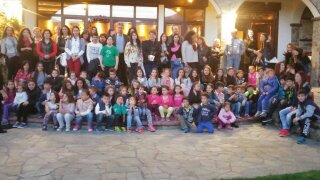 1ο ΔΗΜΟΤΙΚΟ ΣΧΟΛΕΙΟ ΚΑΙ ΝΗΠΙΑΓΩΓΕΙΟ ΜΟΥΡΙΚΙΟΥΤην Πέμπτη 14 Απριλίου 2016 στις 6:30μ.μ. στην αίθουσα εκδηλώσεων του ξενώνα Άψης στο Εμπόριο Εορδαίας πραγματοποιήθηκε εκδήλωση στα πλαίσια του προγράμματος eTwinning. Γονείς και μαθητές είχαν την ευκαιρία να περάσουν ένα ευχάριστο και δημιουργικό απόγευμα με κοινές δράσεις, καθώς ο θεσμός του eTwinning είναι μία καινοτόμα δράση που προάγει τη συνεργασία και το δημιουργικό πνεύμα. Τη φετινή χρονιά οι μαθητές του 1ου Νηπιαγωγείου Μουρικίου και του 1ου Ολοήμερου Δημοτικού Σχολείου Μουρικίου είχαν την ευκαιρία να συμμετέχουν στο εκπαιδευτικό πρόγραμμα «Ένας Ηρακλής ανάμεσά μας….» αναπτύσσοντας ποικίλες συνεργατικές δράσεις με το Νηπιαγωγείο Λεχόβου και το Δημοτικό Σχολείο Αρχιλόχου – Μάρπησσας Πάρου.Η εκδήλωση περιλάμβανε Ενημέρωση γονέων και κηδεμόνων για το πρόγραμμα eΤwinning και παρουσίαση του έργου ''Ένας Ηρακλής ανάμεσά μας….'' που βρίσκεται σε εξέλιξη.  Στη συνέχεια πραγματοποιήθηκε βιωματικό εργαστήρι με δράσεις, παιχνίδια, τραγούδια και χορό με τη συμμετοχή γονέων και παιδιών. Ό,τι δηλαδή πραγματοποιούν καθημερινά οι μαθητές κατά την ενασχόληση με το πρόγραμμα.Κατά τη διάρκεια της εκδήλωσης πραγματοποιήθηκε βράβευση των νηπίων  του 1ου Νηπιαγωγείου Μουρικίου που πήραν ετικέτα ποιότητας για το έργο της προηγούμενης σχολικής χρονιάς στο έργο «Ας ζήσουμε ένα ταξίδι με τους Μινωίτες!!!». Τη βράβευση πραγματοποίησαν ο διευθυντής και δάσκαλοι του 1ου Δημοτικού Σχολείου Μουρικίου, οι πρόεδροι: των Δημοτικών Διαμερισμάτων Αναρράχης - Εμπορίου, του συλλόγου γονέων και κηδεμόνων νηπιαγωγείου και δημοτικού και όλων των συλλόγων των δύο Δημοτικών Διαμερισμάτων. Την εκδήλωση τίμησε με την παρουσία της η Πρεσβευτής eTwinning Δυτικής Μακεδονίας Βαρσαμίδου Αθηνά η οποία βράβευσε τη νηπιαγωγό Κατσάλη Ευγενία. Το φετινό πρόγραμμα υλοποιείται από τους εκπαιδευτικούς : Χριστοφορίδου Αλεξάνδρα, Μποτσιφάρα Δέσποινα, Τσιλίκα Ναταλία, Γούλα Μαρία και Κατσάλη Ευγενία.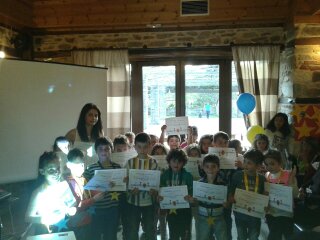 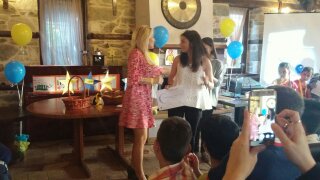 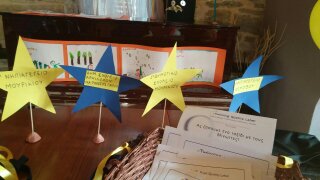 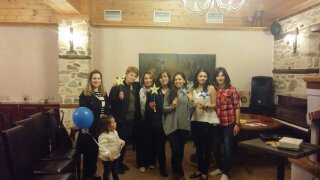 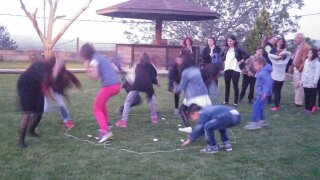 